Publicado en Madrid el 05/12/2017 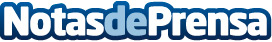 LoRUSSo FOOD participa en el exitoso 'Luxury Spain Xmas Market'El acto, que ha sido organizado por la Asociación Española del lujo, ha tenido lugar en la Galería Kreisler y ha contado con la asistencia de S.A.R. la Princesa Béatrice d'Orléans y la Sra. Cristina Martín, Presidentas de la Asociación, quienes han aprovechado la ocasión para apoyar a la Fundación JuegaterapiaDatos de contacto:Paco SáezDirección Comercial España e Internacional+34 620801025Nota de prensa publicada en: https://www.notasdeprensa.es/lorusso-food-participa-en-el-exitoso-luxury Categorias: Nacional Gastronomía Solidaridad y cooperación http://www.notasdeprensa.es